CURRICULUM VITAENama lengkap	: Teuku Amrullah Faisal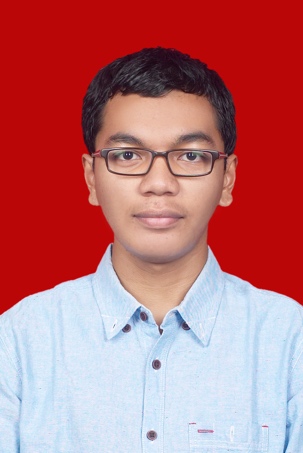 NPM	: 1506723231NIKM	: 1516PASIFJenis kelamin	: Laki-lakiTanggal lahir	: 06 April 1997Alamat lengkap	: Komplek Pesona Khayangan Blok DW II No. 4 Jl. Margonda Raya, DepokHP	: 085206282246Email	: teukuamrullahfaisal@gmail.comStatus pendidikan	: Semester 2 Program Studi Sistem InformasiRiwayat pendidikan	SMA (sederajat)	: SMAN Modal Bangsa Aceh Lulus tahun 2015SMP (sederajat)	: SMP Fatih Bilingual School Aceh Lulus tahun 2012SD (sederajat)		: SDN 16 Banda Aceh Lulus tahun 2009PENGALAMAN ORGANISASIPENGALAMAN KEPANITIAANDATA PRESTASI ATAU KEMAMPUAN YANG DIUNGGULKANNo.Nama OrganisasiKedudukanDurasi Organisasi1.FUKI Fasilkom UI 2016Staf HumasJanuari 2016 - sekarang2. MPK SMAN Modal Bangsa AcehKetua UmumJuli 2013 – Juli 20143.OSIS SMAN Modal Bangsa AcehStaf ITJuli 2012 – Juli 20134.Language Council SMAN Modal Bangsa AcehStafJuli 2012 – Juli 20135.Remaja Imtaq dan Iptek SMAN Modal Bangsa AcehStafJuli 2012 – Juli 2013No.Nama KegiatanKedudukanDurasi Organisasi1.Compfest 8Staf HackathonJanuari 2016 - sekarang2.CGT Fasilkom UI 2016Staf AcaraJanuari 2016 - sekarang3.CSLeague Fasilkom UI 2016Staf AcaraJanuari 2016 - sekarang4.SSG UI 2016PJ Cerdas CermatNovember 2015 – Januari 20165.Pemira Fasilkom UI 2015Staf E-VoteNovember 2015 – December 20156.OH Fasilkom UI 2015Staf HumpubSeptember 2015 – November 20157.Study Tour SMAN Modal Bangsa AcehPJ AcaraOktober 20148.Perpisahan Kelas 12 SMAN Modal Bangsa AcehPJ Publikasi dan DokumentasiApril 20149.FLASH Tranquilliant 2014 SMAN Modal Bangsa AcehWakil Ketua 1Oktober 2013 – Februari 201410.Pemilu OSIS 2013 SMAN Modal Bangsa AcehKetua PelaksanaOktober 201311.FLASH Magnificent 2013 SMAN Modal Bangsa AcehWakil Ketua 2Oktober 2012 – Februari 2013No.Prestasi atau KemampuanPenghargaan atau PencapaianTahun PerolehanLembaga atau Event Pemberi PenghargaanIndividual/ KelompokTingkat1.OSN KomputerPeserta2014MendikbudIndividualNasional2.English DebateQuarter-finalist2014KOMPEK FE UIKelompokNasional3.Try Out SIMAK UIJuara 22015SSG UIIndividualProvinsi4.Cerdas CermatJuara 32015SSG UIKelompokKota